Gekochter Kohlrabi-Karotten-Salat 15 Min + ca. 30 Minuten dämpfen 4 Personen 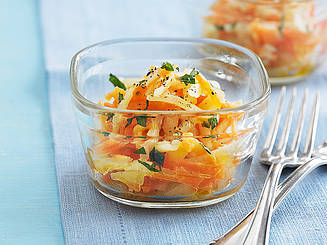 Zutaten für 4 Personen240 g Kohlrabi240 g Karotten1 EL Senf4 EL Apfelessig6 EL Rapsöl0.5 dl ApfelsaftSalzPfeffer½ Bund MinzeZubereitungKohlrabi halbieren. Mit den Karotten in einen Siebeinsatz geben und ca. 30 Minuten dämpfen. Gemüse abkühlen lassen. Senf, Essig, Öl und Apfelsaft zu einer Sauce rühren. Mit Salz und Pfeffer abschmecken.Gemüse an der Röstiraffel reiben. Mit der Sauce mischen. Minze hacken und über den Salat streuen.TippsDen gekochten Gemüsesalat vor dem Servieren etwas ziehen lassen.© MigrosDieses Rezept stammt aus der "Green Gourmet"-Rezeptesammlung und wurde in einer Kooperation zwischen WWF, Migros und Saisonküche entwickelt. 